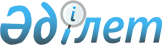 Об утверждении Правил оказания социальной помощи, установления размеров и определения перечня отдельных категорий нуждающихся граждан по Жуалынскому району
					
			Утративший силу
			
			
		
					Решение Жуалынского районного маслихата Жамбылской области от 11 ноября 2013 года № 22-4. Зарегистрировано Департаментом юстиции Жамбылской области 3 декабря 2013 года № 2056. Утратило силу решением маслихата Жуалынского района Жамбылской области от 6 июня 2014 года № 31-4      Сноска. Утратило силу решением маслихата Жуалынского района Жамбылской области от 06.06.2014 № 31-4.

      Примечание РЦПИ.

      В тексте документа сохранена пунктуация и орфография оригинала.

      В соответствии с пунктом 2-3 статьи 6 Закона Республики Казахстан от 23 января 2001 года «О местном государственном управлении и самоуправлении в Республике Казахстан», постановлением Правительства Республики Казахстан от 21 мая 2013 года № 504 «Об утверждении Типовых правил оказания социальной помощи, установления размеров и определения перечня отдельных категорий нуждающихся граждан» районный маслихат РЕШИЛ:



      1. Утвердить прилагаемые Правила оказания социальной помощи, установления размеров и определения перечня отдельных категорий нуждающихся граждан по Жуалынскому району согласно приложению к настоящему решению.



      2. Контроль за исполнением настоящего решения возложить на постоянную комиссию районного маслихата по вопросам административно-территориальных структур, социально-экономическому развитию территорий, бюджета и местных налогов по защите прав граждан.



      3. Настоящее решение вступает в силу со дня государственной регистрации в органах юстиции и вводится в действие по истечении десяти календарных дней после дня его первого официального опубликования.

      

      Председатель сессии                        Секретарь

      районного маслихата                        районного маслихата

      Э. Мамедова                                Ж. Айтаков

      Утверждены

      решением Жуалынского

      районного маслихата

      от 11 ноября 2013 года

      № 22-4  

Правила оказания социальной помощи, установления размеров и определения перечня отдельных категорий нуждающихся граждан  1. Общие положения 

      1. Настоящие Правила оказания социальной помощи, установления размеров и определения перечня отдельных категорий нуждающихся граждан (далее – Правила) разработаны в соответствии с Законами Республики Казахстан от 28 апреля 1995 года "О льготах и социальной защите участников, инвалидов Великой Отечественной войны и лиц, приравненных к ним", от 23 января 2001 года "О местном государственном управлении и самоуправлении в Республике Казахстан», "О специальных социальных услугах" Закон Республики Казахстан от 29 декабря 2008 года и постановлением Правительства Республики Казахстан от 21 мая 2013 года № 504 «Об утверждении Типовых правил оказания социальной помощи, установления размеров и определения перечня отдельных категорий нуждающихся граждан» (далее – Типовые правила).



      2. Социальная помощь предоставляется постоянно проживающим гражданам на территории Жуалынского района.



      3. Основные термины и понятия, которые используются в настоящих Правилах:

      1) памятные даты – события, имеющие общенародное историческое, духовное, культурное значение и оказавшие влияние на ход истории Республики Казахстан;

      2) специальная комиссия – комиссия, создаваемая решением акима Жуалынского района по рассмотрению заявления лица (семьи), претендующего на оказание социальной помощи в связи с наступлением трудной жизненной ситуации;

      3) праздничные дни – дни национальных и государственных праздников Республики Казахстан;

      4) среднедушевой доход семьи (гражданина) – доля совокупного дохода семьи, приходящаяся на каждого члена семьи в месяц;

      5) трудная жизненная ситуация – ситуация, объективно нарушающая жизнедеятельность гражданина, которую он не может преодолеть самостоятельно;

      6) уполномоченный орган – коммунальное государственное учреждение «Отдел занятости и социальных программ акимата Жуалынского района»;

      7) уполномоченная организация – Жуалынский районный филиал Республиканского государственного казенного предприятия «Государственный центр по выплате пенсий Министерства труда и социальной защиты населения Республики Казахстан»;

      8) участковая комиссия – комиссия, создаваемая решением акима соответствующего административно-территориальной единицы для проведения обследования материального положения лиц (семей), обратившихся за социальной помощью, и подготовки заключений;



      4. Для целей настоящих Правил, под социальной помощью понимается помощь, предоставляемая акиматом Жуалынского района в денежной или натуральной форме, отдельным категориям нуждающихся граждан (далее – получатели) в случае наступления трудной жизненной ситуации, а также к памятным датам и праздничным дням.



      5. Социальная помощь предоставляется единовременно и (или) периодически (1 раз в полугодие).



      6. Участковые и специальные комиссии осуществляют свою деятельность на основании положений, утвержденных акиматом Жамбылской области. 

2. Перечень категорий получателей социальной помощи и размеры социальной помощи

      7. Единовременная социальная помощь к памятным датам и праздничным дням предоставляется:

      к 9 маю:

      - участникам и инвалидам Великой Отечественной войны в размере 50 000 (пятьдесят тысяч) тенге;

      - женам (мужьям) умерших инвалидов войны и приравненных к ним инвалидов, а также женам (мужьям) умерших участников войны, которые не вступали в другой брак в размере 10 000 (десять тысяч) тенге;

      - лицам, награжденным орденами и медалями бывшего Союза Советских Социалистических Республик за самоотверженный труд и безупречную воинскую службу в тылу в годы Великой Отечественной войны в размере 10 000 (десять тысяч) тенге.

      к 15 февралю:

      - военнослужащим, проходившим воинскую службу в Афганистане и военнослужащим, ставшим инвалидами вследствие ранения, контузии, увечья при прохождении воинской службы в Афганистане в размере 20 000 (двадцать тысяч) тенге;

      к 26 апрелю:

      -лицам, принимавшим участие в ликвидации последствий катастрофы на Чернобыльской атомной электростанции в 1986-1987 годах и ставшим инвалидами вследствие аварии на Чернобыльской атомной электростанции в размере 20 000 (двадцать тысяч) тенге;

      -участникам ликвидации последствий катастрофы на Чернобыльской атомной электростанции в 1988-1989 годах в размере 10 000 (десять тысяч) тенге.

      к 29 августу:

      -лицам, принимавшим участие в ликвидации последствий радиационных катастроф и аварий на объектах гражданского или военного назначения, а также участвовавшие непосредственно в ядерных испытаниях и учениях в размере 10 000 (десять тысяч) тенге.



      8. Единовременная социальная помощь предоставляется по утверждаемому списку акимата Жуалынского района:

      - лицам, больным туберкулезом, находящимся на амбулаторном лечении в размере 20 000 (двадцать тысяч) тенге.



      9. Единовременная социальная помощь по обращениям предоставляется:

      - гражданам попавшим в трудную жизненную ситуацию в размере 30 000 (тридцать тысяч) тенге;

      - участникам и инвалидам Великой Отечественной войны, обладателям медалей Советского Союза «Ветеран труда», гражданам имеющим статус «Почетный гражданин района», многодетным матерям обладательницам медалей «Алтын-алқа» в виде санаторно-курортных путевок без оплаты стоимости проезда;

      - участникам и инвалидам Великой Отечественной войны, женам (мужьям) умерших инвалидов войны, а также женам (мужьям) умерших участников войны, которые не вступали в другой брак на подписку газет;

      - при причинения ущерба гражданину (семье) либо его имуществу вследствие стихийного бедствия или пожара на основании дефектного акта соответствующих органов.

      При причинения ущерба гражданину (семье) либо его имуществу вследствие стихийного бедствия или пожара нуждающиеся граждане в течение месяца обращается за социальной помощью в уполномоченный орган.



      10. Периодическая (1 раз в полугодие) социальная помощь по обращениям предоставляется:

      - малообеспеченным выпускникам общеобразовательных школ для оплаты очной формы обучения в высших и средне-специальных учебных заведениях в размере фактической стоимости обучения за семестр в соответствующем учебном заведении по специальностям имеющим потребность в районном масштабе. 

3. Порядок оказания социальной помощи       11. Социальная помощь к памятным датам и праздничным дням оказывается по списку, утверждаемому акиматом Жуалынского района по представлению уполномоченной организации либо иных организаций без истребования заявлений от получателей.



      12. Для получения социальной помощи, при наступлении трудной жизненной ситуации, заявитель от себя или от имени семьи в уполномоченный орган представляет заявление с приложением следующих документов:

      1) документ, удостоверяющий личность;

      2) документ, подтверждающий регистрацию по постоянному месту жительства;

      3) сведения о составе лица (семьи) согласно приложению 1 к Типовым правилам;

      4) сведения о доходах лица (членов семьи);

      5) акт и/или документ, подтверждающий наступление трудной жизненной ситуации.



      13. Документы представляются в подлинниках и копиях для сверки, после чего подлинники документов возвращаются заявителю.



      14. При поступлении заявления на оказание социальной помощи, при наступлении трудной жизненной ситуации, уполномоченный орган в течение одного рабочего дня направляет документы заявителя в участковую комиссию для проведения обследования материального положения лица (семьи).



      15. Участковая комиссия в течение двух рабочих дней со дня получения документов проводит обследование заявителя, по результатам которого составляет акт о материальном положении лица (семьи), подготавливает заключение о нуждаемости лица (семьи) в социальной помощи по формам согласно приложениям 2, 3 к Типовым правилам и направляет их в уполномоченный орган.



      16. В случае недостаточности документов для оказания социальной помощи, уполномоченный орган запрашивает в соответствующих органах сведения, необходимые для рассмотрения представленных для оказания социальной помощи документов.



      17. В случае невозможности представления заявителем необходимых документов в связи с их порчей, утерей, уполномоченный орган принимает решение об оказании социальной помощи на основании данных иных уполномоченных органов и организаций, имеющих соответствующие сведения.



      18. Уполномоченный орган в течение одного рабочего дня со дня поступления документов от участковой комиссии, производит расчет среднедушевого дохода лица (семьи) в соответствии с законодательством Республики Казахстан и представляет полный пакет документов на рассмотрение специальной комиссии.



      19. Специальная комиссия в течение двух рабочих дней, со дня поступления документов выносит заключение о необходимости оказания социальной помощи, при положительном заключении указывает размер социальной помощи.



      20. Уполномоченный орган в течение восьми рабочих дней, со дня регистрации документов, заявителя на оказание социальной помощи, принимает решение об оказании либо отказе в оказании социальной помощи, на основании принятых документов и заключения специальной комиссии о необходимости оказания социальной помощи.

      В случаях, указанных в пунктах 17 и 18 настоящих Правил, уполномоченный орган принимает решение об оказании либо отказе в оказании социальной помощи в течение двадцати рабочих дней со дня принятия документов от заявителя.



      21. Уполномоченный орган письменно уведомляет заявителя о принятом решении (в случае отказа - с указанием основания) в течение трех рабочих дней со дня принятия решения.



      22. По одному из установленных оснований социальная помощь в течение одного календарного года повторно не оказывается.



      23. Отказ в оказании социальной помощи осуществляется в случаях:

      1) выявления недостоверных сведений, представленных заявителями;

      2) отказа, уклонения заявителя от проведения обследования материального положения лица (семьи).

      24. Финансирование расходов на предоставление социальной помощи осуществляется в пределах средств, предусмотренных бюджетом Жуалынского района на текущий финансовый год. 

4. Основания для прекращения и возврата предоставляемой социальной помощи 

      25. Социальная помощь прекращается в случаях:

      1) смерти получателя;

      2) выезда получателя на постоянное проживание за пределы Жуалынского района;

      3) направления получателя на проживание в государственные медико-социальные учреждения;

      4) выявления недостоверных сведений, представленных заявителем.

      Выплата социальной помощи прекращается с месяца наступления указанных обстоятельств.



      26. Излишне выплаченные суммы подлежат возврату в добровольном или ином установленном законодательством Республики Казахстан порядке. 

5. Заключительное положение       27. Мониторинг и учет предоставления социальной помощи проводит уполномоченный орган с использованием базы данных автоматизированной информационной системы «Е-Собес».
					© 2012. РГП на ПХВ «Институт законодательства и правовой информации Республики Казахстан» Министерства юстиции Республики Казахстан
				